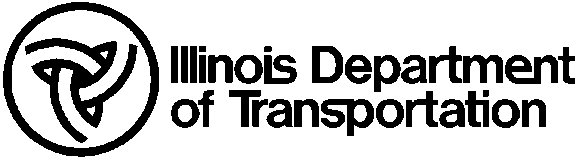 Calibration of Concrete Test EquipmentMetal Retainers & Neoprene PadsCalibration of Concrete Test EquipmentMetal Retainers & Neoprene PadsCalibration of Concrete Test EquipmentMetal Retainers & Neoprene PadsCalibration of Concrete Test EquipmentMetal Retainers & Neoprene PadsCalibration of Concrete Test EquipmentMetal Retainers & Neoprene PadsCalibration of Concrete Test EquipmentMetal Retainers & Neoprene PadsCalibration of Concrete Test EquipmentMetal Retainers & Neoprene PadsCalibration of Concrete Test EquipmentMetal Retainers & Neoprene PadsOwner of Equipment:Owner of Equipment:Owner of Equipment:Manufactured By:Manufactured By:Manufactured By:Model No.:Model No.:Serial No.:IDOT No.:IDOT No.:IDOT No.:Inspection References:Inspection References:Inspection References:Inspection References:Illinois Modified AASHTO T 22 and ASTM C 1231Illinois Modified AASHTO T 22 and ASTM C 1231Illinois Modified AASHTO T 22 and ASTM C 1231Illinois Modified AASHTO T 22 and ASTM C 1231Illinois Modified AASHTO T 22 and ASTM C 1231Illinois Modified AASHTO T 22 and ASTM C 1231Illinois Modified AASHTO T 22 and ASTM C 1231Illinois Modified AASHTO T 22 and ASTM C 1231Illinois Modified AASHTO T 22 and ASTM C 1231Illinois Modified AASHTO T 22 and ASTM C 1231Illinois Modified AASHTO T 22 and ASTM C 1231Frequency:Frequency:a.	Every 3 months during use, orb.	When there is a question of calibration.Note:  A visual inspection shall be performed prior to first use each day, but does not need to be recorded.a.	Every 3 months during use, orb.	When there is a question of calibration.Note:  A visual inspection shall be performed prior to first use each day, but does not need to be recorded.a.	Every 3 months during use, orb.	When there is a question of calibration.Note:  A visual inspection shall be performed prior to first use each day, but does not need to be recorded.a.	Every 3 months during use, orb.	When there is a question of calibration.Note:  A visual inspection shall be performed prior to first use each day, but does not need to be recorded.a.	Every 3 months during use, orb.	When there is a question of calibration.Note:  A visual inspection shall be performed prior to first use each day, but does not need to be recorded.a.	Every 3 months during use, orb.	When there is a question of calibration.Note:  A visual inspection shall be performed prior to first use each day, but does not need to be recorded.a.	Every 3 months during use, orb.	When there is a question of calibration.Note:  A visual inspection shall be performed prior to first use each day, but does not need to be recorded.a.	Every 3 months during use, orb.	When there is a question of calibration.Note:  A visual inspection shall be performed prior to first use each day, but does not need to be recorded.a.	Every 3 months during use, orb.	When there is a question of calibration.Note:  A visual inspection shall be performed prior to first use each day, but does not need to be recorded.a.	Every 3 months during use, orb.	When there is a question of calibration.Note:  A visual inspection shall be performed prior to first use each day, but does not need to be recorded.a.	Every 3 months during use, orb.	When there is a question of calibration.Note:  A visual inspection shall be performed prior to first use each day, but does not need to be recorded.a.	Every 3 months during use, orb.	When there is a question of calibration.Note:  A visual inspection shall be performed prior to first use each day, but does not need to be recorded.a.	Every 3 months during use, orb.	When there is a question of calibration.Note:  A visual inspection shall be performed prior to first use each day, but does not need to be recorded.CalibrationsACalibrationsACalibrationsACalibrationsACalibrationsACalibrationsACalibrationsACalibrationsA# 1# 2# 3# 3# 4# 4# 5# 6Record date of inspection. (mm/dd/yy)Record date of inspection. (mm/dd/yy)Record date of inspection. (mm/dd/yy)Record date of inspection. (mm/dd/yy)Record date of inspection. (mm/dd/yy)Record date of inspection. (mm/dd/yy)Record date of inspection. (mm/dd/yy)METAL RETAINERMETAL RETAINERMETAL RETAINERMETAL RETAINERMETAL RETAINERMETAL RETAINERMETAL RETAINERRecord inner wall height. (1.0 ± 0.1 in. (25 ± 3 mm))Record inner wall height. (1.0 ± 0.1 in. (25 ± 3 mm))Record inner wall height. (1.0 ± 0.1 in. (25 ± 3 mm))Record inner wall height. (1.0 ± 0.1 in. (25 ± 3 mm))Record inner wall height. (1.0 ± 0.1 in. (25 ± 3 mm))Record inner wall height. (1.0 ± 0.1 in. (25 ± 3 mm))Record inner wall height. (1.0 ± 0.1 in. (25 ± 3 mm))Record inside diameter. (102 – 107% of cylinder diameter)Record inside diameter. (102 – 107% of cylinder diameter)Record inside diameter. (102 – 107% of cylinder diameter)Record inside diameter. (102 – 107% of cylinder diameter)Record inside diameter. (102 – 107% of cylinder diameter)Record inside diameter. (102 – 107% of cylinder diameter)Record inside diameter. (102 – 107% of cylinder diameter)Are bearing surfaces plane? (Y/N) (within 0.002 in. (0.05 mm))Are bearing surfaces plane? (Y/N) (within 0.002 in. (0.05 mm))Are bearing surfaces plane? (Y/N) (within 0.002 in. (0.05 mm))Are bearing surfaces plane? (Y/N) (within 0.002 in. (0.05 mm))Are bearing surfaces plane? (Y/N) (within 0.002 in. (0.05 mm))Are bearing surfaces plane? (Y/N) (within 0.002 in. (0.05 mm))Are bearing surfaces plane? (Y/N) (within 0.002 in. (0.05 mm))Is bearing surface free of gouges, grooves, or indentations greater than 0.010 in. (0.25 mm) deep? (Y/N)Is bearing surface free of gouges, grooves, or indentations greater than 0.010 in. (0.25 mm) deep? (Y/N)Is bearing surface free of gouges, grooves, or indentations greater than 0.010 in. (0.25 mm) deep? (Y/N)Is bearing surface free of gouges, grooves, or indentations greater than 0.010 in. (0.25 mm) deep? (Y/N)Is bearing surface free of gouges, grooves, or indentations greater than 0.010 in. (0.25 mm) deep? (Y/N)Is bearing surface free of gouges, grooves, or indentations greater than 0.010 in. (0.25 mm) deep? (Y/N)Is bearing surface free of gouges, grooves, or indentations greater than 0.010 in. (0.25 mm) deep? (Y/N)Is bearing surface free of gouges, grooves, or indentations greater than 0.05 in.2 (32 mm2) in surface area? (Y/N)Is bearing surface free of gouges, grooves, or indentations greater than 0.05 in.2 (32 mm2) in surface area? (Y/N)Is bearing surface free of gouges, grooves, or indentations greater than 0.05 in.2 (32 mm2) in surface area? (Y/N)Is bearing surface free of gouges, grooves, or indentations greater than 0.05 in.2 (32 mm2) in surface area? (Y/N)Is bearing surface free of gouges, grooves, or indentations greater than 0.05 in.2 (32 mm2) in surface area? (Y/N)Is bearing surface free of gouges, grooves, or indentations greater than 0.05 in.2 (32 mm2) in surface area? (Y/N)Is bearing surface free of gouges, grooves, or indentations greater than 0.05 in.2 (32 mm2) in surface area? (Y/N)Free of rust and other foreign material? (Y/N)Free of rust and other foreign material? (Y/N)Free of rust and other foreign material? (Y/N)Free of rust and other foreign material? (Y/N)Free of rust and other foreign material? (Y/N)Free of rust and other foreign material? (Y/N)Free of rust and other foreign material? (Y/N)NEOPRENE PADSNEOPRENE PADSNEOPRENE PADSNEOPRENE PADSNEOPRENE PADSNEOPRENE PADSNEOPRENE PADSRecord Shore “A” Durometer hardness. (typically 70, tolerance ±5.  See Table 1, ASTM C 1231)Record Shore “A” Durometer hardness. (typically 70, tolerance ±5.  See Table 1, ASTM C 1231)Record Shore “A” Durometer hardness. (typically 70, tolerance ±5.  See Table 1, ASTM C 1231)Record Shore “A” Durometer hardness. (typically 70, tolerance ±5.  See Table 1, ASTM C 1231)Record Shore “A” Durometer hardness. (typically 70, tolerance ±5.  See Table 1, ASTM C 1231)Record Shore “A” Durometer hardness. (typically 70, tolerance ±5.  See Table 1, ASTM C 1231)Record Shore “A” Durometer hardness. (typically 70, tolerance ±5.  See Table 1, ASTM C 1231)Record diameter. (not more than 1/16 in. (2 mm) smaller than inside diameter of retaining ring)Record diameter. (not more than 1/16 in. (2 mm) smaller than inside diameter of retaining ring)Record diameter. (not more than 1/16 in. (2 mm) smaller than inside diameter of retaining ring)Record diameter. (not more than 1/16 in. (2 mm) smaller than inside diameter of retaining ring)Record diameter. (not more than 1/16 in. (2 mm) smaller than inside diameter of retaining ring)Record diameter. (not more than 1/16 in. (2 mm) smaller than inside diameter of retaining ring)Record diameter. (not more than 1/16 in. (2 mm) smaller than inside diameter of retaining ring)Record thickness. (1/2 ± 1/16 in. (13 ± 2 mm))Record thickness. (1/2 ± 1/16 in. (13 ± 2 mm))Record thickness. (1/2 ± 1/16 in. (13 ± 2 mm))Record thickness. (1/2 ± 1/16 in. (13 ± 2 mm))Record thickness. (1/2 ± 1/16 in. (13 ± 2 mm))Record thickness. (1/2 ± 1/16 in. (13 ± 2 mm))Record thickness. (1/2 ± 1/16 in. (13 ± 2 mm))Free of excessive wear; damage (e.g., compression set); cracks or splits >3/8 in. (10 mm) in length regardless of depth? (Y/N)Free of excessive wear; damage (e.g., compression set); cracks or splits >3/8 in. (10 mm) in length regardless of depth? (Y/N)Free of excessive wear; damage (e.g., compression set); cracks or splits >3/8 in. (10 mm) in length regardless of depth? (Y/N)Free of excessive wear; damage (e.g., compression set); cracks or splits >3/8 in. (10 mm) in length regardless of depth? (Y/N)Free of excessive wear; damage (e.g., compression set); cracks or splits >3/8 in. (10 mm) in length regardless of depth? (Y/N)Free of excessive wear; damage (e.g., compression set); cracks or splits >3/8 in. (10 mm) in length regardless of depth? (Y/N)Free of excessive wear; damage (e.g., compression set); cracks or splits >3/8 in. (10 mm) in length regardless of depth? (Y/N)Is number of uses no more than 100? (Y/N)Is number of uses no more than 100? (Y/N)Is number of uses no more than 100? (Y/N)Is number of uses no more than 100? (Y/N)Is number of uses no more than 100? (Y/N)Is number of uses no more than 100? (Y/N)Is number of uses no more than 100? (Y/N)Name of Inspector/Comments:  (For BMPR*: Supervisor shall initial each calibration following completion.)Name of Inspector/Comments:  (For BMPR*: Supervisor shall initial each calibration following completion.)Name of Inspector/Comments:  (For BMPR*: Supervisor shall initial each calibration following completion.)Name of Inspector/Comments:  (For BMPR*: Supervisor shall initial each calibration following completion.)Name of Inspector/Comments:  (For BMPR*: Supervisor shall initial each calibration following completion.)Name of Inspector/Comments:  (For BMPR*: Supervisor shall initial each calibration following completion.)Name of Inspector/Comments:  (For BMPR*: Supervisor shall initial each calibration following completion.)Name of Inspector/Comments:  (For BMPR*: Supervisor shall initial each calibration following completion.)Name of Inspector/Comments:  (For BMPR*: Supervisor shall initial each calibration following completion.)Name of Inspector/Comments:  (For BMPR*: Supervisor shall initial each calibration following completion.)Name of Inspector/Comments:  (For BMPR*: Supervisor shall initial each calibration following completion.)Name of Inspector/Comments:  (For BMPR*: Supervisor shall initial each calibration following completion.)Name of Inspector/Comments:  (For BMPR*: Supervisor shall initial each calibration following completion.)Name of Inspector/Comments:  (For BMPR*: Supervisor shall initial each calibration following completion.)Name of Inspector/Comments:  (For BMPR*: Supervisor shall initial each calibration following completion.)# 1# 2# 3# 4# 5# 6*BMPR: IDOT Bureau of Materials and Physical Research*BMPR: IDOT Bureau of Materials and Physical Research*BMPR: IDOT Bureau of Materials and Physical Research*BMPR: IDOT Bureau of Materials and Physical Research*BMPR: IDOT Bureau of Materials and Physical Research*BMPR: IDOT Bureau of Materials and Physical Research*BMPR: IDOT Bureau of Materials and Physical Research*BMPR: IDOT Bureau of Materials and Physical Research*BMPR: IDOT Bureau of Materials and Physical Research*BMPR: IDOT Bureau of Materials and Physical Research*BMPR: IDOT Bureau of Materials and Physical Research*BMPR: IDOT Bureau of Materials and Physical Research*BMPR: IDOT Bureau of Materials and Physical Research*BMPR: IDOT Bureau of Materials and Physical Research*BMPR: IDOT Bureau of Materials and Physical ResearchA	A “No” answer or measured value outside of indicated tolerances requires the equipment to be repaired or replaced.  For any discrepancy, the applicable inspection reference(s) indicated above shall have precedence over this calibration form.A	A “No” answer or measured value outside of indicated tolerances requires the equipment to be repaired or replaced.  For any discrepancy, the applicable inspection reference(s) indicated above shall have precedence over this calibration form.A	A “No” answer or measured value outside of indicated tolerances requires the equipment to be repaired or replaced.  For any discrepancy, the applicable inspection reference(s) indicated above shall have precedence over this calibration form.A	A “No” answer or measured value outside of indicated tolerances requires the equipment to be repaired or replaced.  For any discrepancy, the applicable inspection reference(s) indicated above shall have precedence over this calibration form.A	A “No” answer or measured value outside of indicated tolerances requires the equipment to be repaired or replaced.  For any discrepancy, the applicable inspection reference(s) indicated above shall have precedence over this calibration form.A	A “No” answer or measured value outside of indicated tolerances requires the equipment to be repaired or replaced.  For any discrepancy, the applicable inspection reference(s) indicated above shall have precedence over this calibration form.A	A “No” answer or measured value outside of indicated tolerances requires the equipment to be repaired or replaced.  For any discrepancy, the applicable inspection reference(s) indicated above shall have precedence over this calibration form.A	A “No” answer or measured value outside of indicated tolerances requires the equipment to be repaired or replaced.  For any discrepancy, the applicable inspection reference(s) indicated above shall have precedence over this calibration form.A	A “No” answer or measured value outside of indicated tolerances requires the equipment to be repaired or replaced.  For any discrepancy, the applicable inspection reference(s) indicated above shall have precedence over this calibration form.A	A “No” answer or measured value outside of indicated tolerances requires the equipment to be repaired or replaced.  For any discrepancy, the applicable inspection reference(s) indicated above shall have precedence over this calibration form.A	A “No” answer or measured value outside of indicated tolerances requires the equipment to be repaired or replaced.  For any discrepancy, the applicable inspection reference(s) indicated above shall have precedence over this calibration form.A	A “No” answer or measured value outside of indicated tolerances requires the equipment to be repaired or replaced.  For any discrepancy, the applicable inspection reference(s) indicated above shall have precedence over this calibration form.A	A “No” answer or measured value outside of indicated tolerances requires the equipment to be repaired or replaced.  For any discrepancy, the applicable inspection reference(s) indicated above shall have precedence over this calibration form.A	A “No” answer or measured value outside of indicated tolerances requires the equipment to be repaired or replaced.  For any discrepancy, the applicable inspection reference(s) indicated above shall have precedence over this calibration form.A	A “No” answer or measured value outside of indicated tolerances requires the equipment to be repaired or replaced.  For any discrepancy, the applicable inspection reference(s) indicated above shall have precedence over this calibration form.